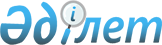 О внесении изменения в решение акима Батпаккольского сельского округа Мугалжарского района от 17 ноября 2008 года № 10 "Мұғалжар ауданы, Батпақкөл ауылдық округі, Жаркемер ауылына көше атауын беру туралы"Решение акима Батпаккольского сельского округа Мугалжарского района Актюбинской области от 21 октября 2016 года № 11. Зарегистрировано Департаментом юстиции Актюбинской области 28 ноября 2016 года № 5145      В соответствии со статьей 35 Закона Республики Казахстан от 23 января 2001 года "О местном государственном управлении и самоуправлении в Республике Казахстан", подпунктом 4) статьи 14 Закона "Об административно-территориальном устройстве Республики Казахстан" и пунктом 2 статьи 50 Закона Республики Казахстан от 6 апреля 2016 года "О правовых актах", аким Батпаккольского сельского округа РЕШИЛ:

      1. Внести в решение акима Батпаккольского сельского округа от 17 ноября 2008 года №10 на государственном языке "Мұғалжар ауданы, Батпақкөл ауылдық округі, Жаркемер ауылына көше атауын беру туралы" (зарегистрированное в Реестре государственной регистрации нормативных правовых актов за № 3-9-74, опубликованное 10 декабря 2008 года в районной газете "Мұғалжар") следующее изменение:

      в преамбуле указанного решения на государственном языке:

      слова "және Қазақстан Республикасы үкіметінің 2005 жылғы 21 қаңтардагы № 45 "Қазақстан Республикасы мемлекеттік ономастикалық жұмыс тұжырымдамасы туралы" қаулысына" исключить.

      2. Настоящее решение вводится в действие по истечении десяти календарных дней после дня его первого официального опубликования. 


					© 2012. РГП на ПХВ «Институт законодательства и правовой информации Республики Казахстан» Министерства юстиции Республики Казахстан
				
      Аким Батпаккольского

      сельского округа

 Алданиязов Ж.
